APPLICATION FOR EMPLOYMENT 				Please mark X within the boxes as appropriate.All completed forms should be returned to:  Regen:fx Youth Trust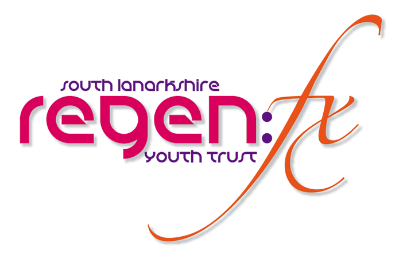 To help us assess your application please complete all sections of this application form.Please type or print using BLACK ink.POST		Project Manager (The GIVIT) LOCATION	Summerlee House, Summerlee Rd, Larkhall, ML9 2UH1.  PERSONAL DETAILS1.  PERSONAL DETAILS1.  PERSONAL DETAILSSurnameInitial[s]National Insurance NumberAddressPost code 		 AddressPost code 		 Contact Telephone Numbers:Home:Business:Mobile:E mail address:     2.  DISABILITY2.  DISABILITYRegen:fx Youth Trust has adopted the ‘Double Tick’ symbol and offers a guaranteed interview to any applicant who considers him/herself to be disabled and who meets the minimum essential requirements for the post.  Please mark X in the box if you consider yourself to be disabled.  If you require any facilities/assistance if invited for interview please give details below.3.  DATA PROTECTION ACT 19983.  DATA PROTECTION ACT 1998Your name, address and national insurance number will be included in a data base which supports the recruitment function within Regen:fx.  It will not be used for any other purpose.  If you do not consent to these details being retained beyond the life of this post please mark X in the box.4.  YOUR CERTIFICATES GAINED AT SCHOOL4.  YOUR CERTIFICATES GAINED AT SCHOOL4.  YOUR CERTIFICATES GAINED AT SCHOOL4.  YOUR CERTIFICATES GAINED AT SCHOOL4.  YOUR CERTIFICATES GAINED AT SCHOOLPlease give details of any certificates obtained such as SCOTVEC, SQA.  You need not include any obtained if you left school over fifteen years ago unless you think they are relevant to your application.Please give details of any certificates obtained such as SCOTVEC, SQA.  You need not include any obtained if you left school over fifteen years ago unless you think they are relevant to your application.Please give details of any certificates obtained such as SCOTVEC, SQA.  You need not include any obtained if you left school over fifteen years ago unless you think they are relevant to your application.Please give details of any certificates obtained such as SCOTVEC, SQA.  You need not include any obtained if you left school over fifteen years ago unless you think they are relevant to your application.Please give details of any certificates obtained such as SCOTVEC, SQA.  You need not include any obtained if you left school over fifteen years ago unless you think they are relevant to your application.Awarding Body e.g. SQACourse/Subject/Module TitlesLevel/Grade of Course e.g. 1,2,3/A,B,CDate Certificate Awarded Tick if awaiting results5.  YOUR FURTHER OR HIGHER EDUCATION 5.  YOUR FURTHER OR HIGHER EDUCATION 5.  YOUR FURTHER OR HIGHER EDUCATION 5.  YOUR FURTHER OR HIGHER EDUCATION 5.  YOUR FURTHER OR HIGHER EDUCATION Please provide details of any courses for which a certificate, e.g. SVQ, HNC, HND degree or diploma was awarded.Please provide details of any courses for which a certificate, e.g. SVQ, HNC, HND degree or diploma was awarded.Please provide details of any courses for which a certificate, e.g. SVQ, HNC, HND degree or diploma was awarded.Please provide details of any courses for which a certificate, e.g. SVQ, HNC, HND degree or diploma was awarded.Please provide details of any courses for which a certificate, e.g. SVQ, HNC, HND degree or diploma was awarded.University/CollegeCourse Title e.g. HND ComputingSubjects StudiedDate Awarded Tick if awaiting results6.  YOUR MEMBERSHIP OF PROFESSIONAL BODIES [current membership only]6.  YOUR MEMBERSHIP OF PROFESSIONAL BODIES [current membership only]6.  YOUR MEMBERSHIP OF PROFESSIONAL BODIES [current membership only]Name of Awarding Body/InstitutionClass of MembershipDate Awarded7.  TRAINING COURSES ATTENDED – WHICH MAY BE RELEVANT TO THIS APPLICATION7.  TRAINING COURSES ATTENDED – WHICH MAY BE RELEVANT TO THIS APPLICATION7.  TRAINING COURSES ATTENDED – WHICH MAY BE RELEVANT TO THIS APPLICATIONCourse ProviderDescription of Course including Main Subject CoveredDate Attended8.  PERSONAL DEVELOPMENT Please outline the content of any current personal development plan, together with evidence of continuing professional development, where appropriate.  9.  CURRENT EMPLOYMENT (OR MOST RECENT EMPLOYMENT)9.  CURRENT EMPLOYMENT (OR MOST RECENT EMPLOYMENT)9.  CURRENT EMPLOYMENT (OR MOST RECENT EMPLOYMENT)9.  CURRENT EMPLOYMENT (OR MOST RECENT EMPLOYMENT)9.  CURRENT EMPLOYMENT (OR MOST RECENT EMPLOYMENT)Name and Address of EmployerJob TitleDatesFrom               ToDatesFrom               ToBasic Salary / Wage £                    per year / weekAdditional Supplement/Bonus etc.£                    per year / weekNotice required:Notice required:Notice required:Notice required:Notice required:Notice required:Please give details of your present duties/responsibilities using supplementary sheet[s] if requiredIf you use separate sheets please ensure you enter your surname and initials.Please give details of your present duties/responsibilities using supplementary sheet[s] if requiredIf you use separate sheets please ensure you enter your surname and initials.Please give details of your present duties/responsibilities using supplementary sheet[s] if requiredIf you use separate sheets please ensure you enter your surname and initials.Please give details of your present duties/responsibilities using supplementary sheet[s] if requiredIf you use separate sheets please ensure you enter your surname and initials.Please give details of your present duties/responsibilities using supplementary sheet[s] if requiredIf you use separate sheets please ensure you enter your surname and initials.Please give details of your present duties/responsibilities using supplementary sheet[s] if requiredIf you use separate sheets please ensure you enter your surname and initials.10.  PREVIOUS EMPLOYMENT10.  PREVIOUS EMPLOYMENT10.  PREVIOUS EMPLOYMENT10.  PREVIOUS EMPLOYMENT10.  PREVIOUS EMPLOYMENT10.  PREVIOUS EMPLOYMENTList in order with most recent employer first.  Please use supplementary sheet[s] if required ensuring your surname and initials are on any separate sheets used.   List in order with most recent employer first.  Please use supplementary sheet[s] if required ensuring your surname and initials are on any separate sheets used.   List in order with most recent employer first.  Please use supplementary sheet[s] if required ensuring your surname and initials are on any separate sheets used.   List in order with most recent employer first.  Please use supplementary sheet[s] if required ensuring your surname and initials are on any separate sheets used.   List in order with most recent employer first.  Please use supplementary sheet[s] if required ensuring your surname and initials are on any separate sheets used.   List in order with most recent employer first.  Please use supplementary sheet[s] if required ensuring your surname and initials are on any separate sheets used.   Name and Addressof EmployerJob Title and Brief Description of DutiesAnnual Salary or Hourly RateDatesDay/Month/Year From                ToDatesDay/Month/Year From                ToReason for Leaving11.  BACKGROUND & SUITABILITYPlease tell us why you think your background, experience, skills or qualities makes you a good candidate for this post. Please refer to the Person Specification when completing this section and put your surname and initials on any additional pages you use.12.  DRIVING LICENCEPlease tick if you hold a current driving licence                            Yes              NoPlease tick relevant class held                               HGV           Full              ProvisionalPlease tick if your licence has penalty point endorsements          Yes             NoIf yes, please specify13.  ATTENDANCE AT WORK13.  ATTENDANCE AT WORK13.  ATTENDANCE AT WORK13.  ATTENDANCE AT WORKPlease list all absences from work through illness or injury over the last two yearsPlease list all absences from work through illness or injury over the last two yearsPlease list all absences from work through illness or injury over the last two yearsPlease list all absences from work through illness or injury over the last two yearsNo of days absentReason for absenceDates     From                  ToDates     From                  To14.  LEISURE TIME ACTIVITIES OR INTERESTS15.   IF APPOINTED WHEN COULD YOU TAKE UP THE POST16.  REFEREES16.  REFEREES16.  REFEREES16.  REFEREESPlease provide details of two referees.  If you are currently in employment, at least one must represent your present employer.  References are normally taken up if you are shortleeted for interview.  Please tick the box(es) if you do not wish contact to be made with a referee prior to interview being held.  After interview, if Regen:fx is considering offering you an appointment, referees will be contacted.Please provide details of two referees.  If you are currently in employment, at least one must represent your present employer.  References are normally taken up if you are shortleeted for interview.  Please tick the box(es) if you do not wish contact to be made with a referee prior to interview being held.  After interview, if Regen:fx is considering offering you an appointment, referees will be contacted.Please provide details of two referees.  If you are currently in employment, at least one must represent your present employer.  References are normally taken up if you are shortleeted for interview.  Please tick the box(es) if you do not wish contact to be made with a referee prior to interview being held.  After interview, if Regen:fx is considering offering you an appointment, referees will be contacted.Please provide details of two referees.  If you are currently in employment, at least one must represent your present employer.  References are normally taken up if you are shortleeted for interview.  Please tick the box(es) if you do not wish contact to be made with a referee prior to interview being held.  After interview, if Regen:fx is considering offering you an appointment, referees will be contacted.Name & Tel Number of RefereeEmail AddressOccupationTick if No contact to be made prior to interview.1]2]17.  ADVERTISEMENT17.  ADVERTISEMENTPlease tick where you first saw this post advertisedPlease tick where you first saw this post advertised Youthlink Scotland Good Move Website Public Information Points Indeed Other [please detail below] Job Centre18.  REHABILITATION OF OFFENDERS ACT 1974 [EXCEPTIONS] ORDER 1975Under this Act, applicants are entitled to withhold information on a criminal conviction on the grounds that it is ‘spent’ following a period of rehabilitation, unless the post has been advertised as ‘excepted’ from these provisions.  All applicants selected for interview will be required to complete and bring with them a Criminal Conviction Declaration Form which will provide full details of the Act and give advice on how to complete the declaration.  Where a post has been designated as subject to a ‘PVG’ a criminal records check will be required in respect of any candidate being considered for appointment.19  ELIGIBILY TO WORK IN THE UKSubject to showing Regen:fx Youth Trust you passport.  If you do not hold a British passport, a passport from a country within the European Economic Area (EEA) or a passport from a non-EEA country which gives you the right to work in the UK.  Regen:fx Youth Trust may need to see more additional documents.20.  IMPORTANT [please read carefully before signing declaration]I certify that all statements given above by me on this form are true and correct to the best of my knowledge. I realise that if I am employed and it is found that such information and all other documents associated with the recruitment and selection process is false or that I have withheld information I am liable to dismissal without notice.DATA PROTECTION ACT 1998I consent to Regen:fx Youth Trust and its agents processing, by means of information and communication technology or otherwise, any information which I provide to them for the purposes of recruitment to and employment with the Trust, monitoring effectiveness of the Trust’s Equal Opportunities Policy and in the exercise of the Trust’s legitimate interests.Signed  …………………………………………………..   Date  …………………………..[initials and surname only please]Before sending your application: Have you completed all the sections and put your name on any attached papers?